Самоопределение учеников.

             Как проявить свои навыки, посмотреть на мастерство других, познакомиться с различными направлениями трудовой деятельности?
           Ответ прост, посетить чемпионат WordSkills Russia! В целях самоопределения обучающихся, активизации работы по профориентации учащиеся 7а класса посетили НЭТ под руководством Гислера В.В., а учащиеся 6а с классным руководителем Беловой Н.Б и 7а класса с классным руководителем Омельян Т.В. посетили технопарк «Кванториум» в рамках проведения регионального чемпионата "Молодые профессионалы (WordSkills Rassia) Ставропольского края 2021».
          Учащиеся смогли посмотреть как работает тот или иной механизм, попробовать себя в качестве специалиста, расспросить обо всех тонкостях работы.
           Ребята остались довольны мероприятием!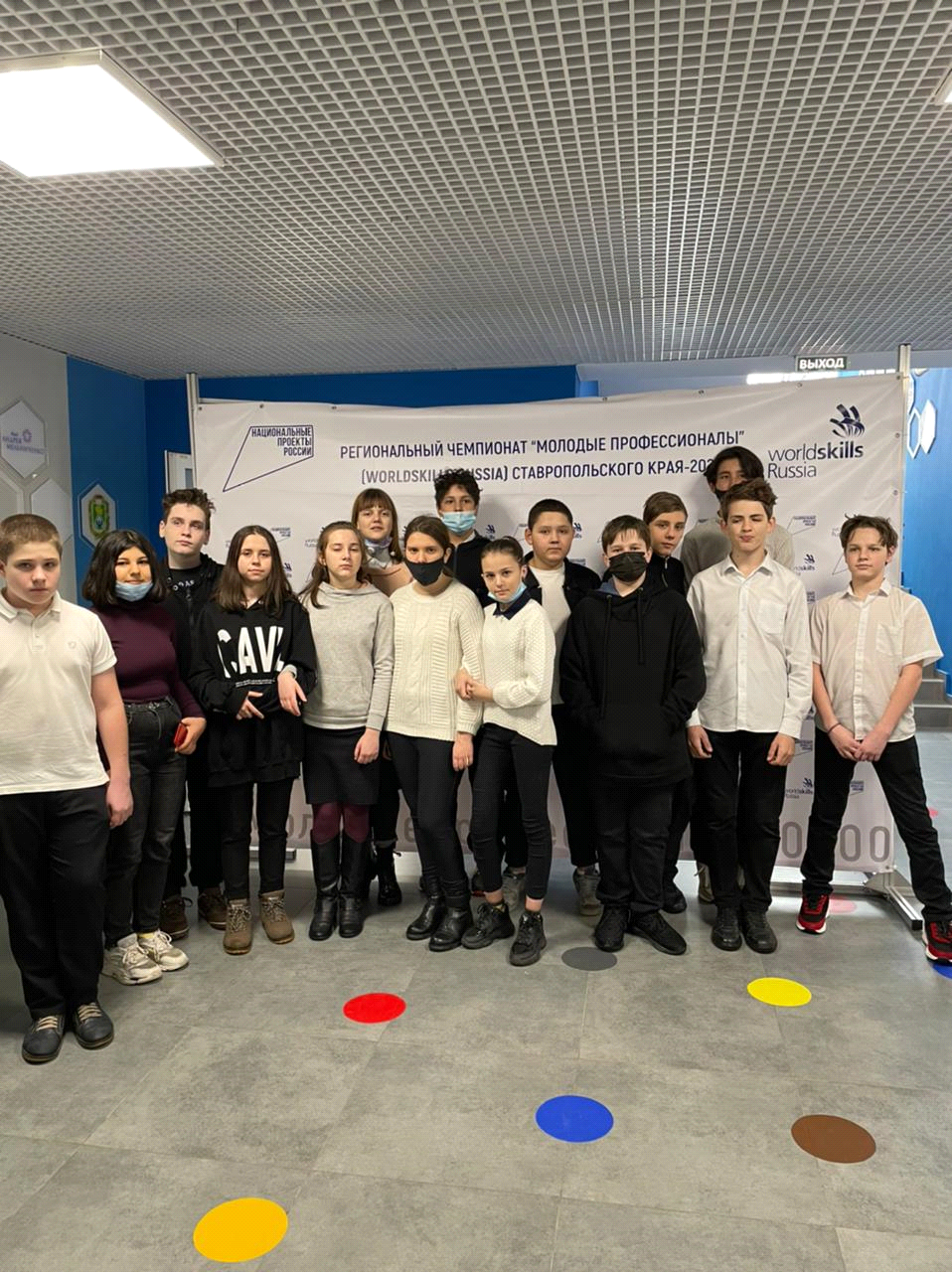 